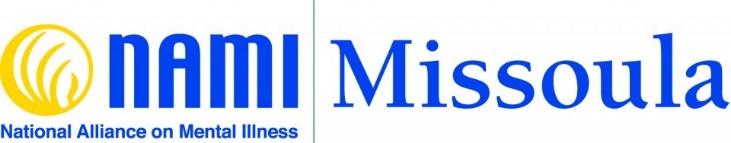 YOUTH SERVICES IN MISSOULABoy Scouts of America1243 Burlington Ave, Suite A
Missoula, MT 59801Jory Dellinger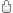 (406) 926-1810 / Home | Montana Council (montanabsa.org)Friends of the Children - Montana1649 W. Central Avenue
Missoula, MT 59801Ben Davis406-258-8081 / Friends Of The Children | Montana (friendsmontana.org)Girls Scouts of Montana and Wyoming2303 Grand Ave
Billings, MT 59102Ashley Bittner Wells(406) 252-0488 (Missoula office) / Girl Scouts of Montana & Wyoming (gsmw.org)Growing Up Green2100 S. Higgins
Missoula, MT 59801Jacole Johnson(406) 544-7406 / Growing Up Green Missoula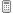 Returning Youth241 1/2 2nd St.
Hamilton, MT 59840Kari Anderson406 802-4663 / Khanna Returning YouthWatson Children's Shelter4978 Buckhouse Ln.
Missoula, MT 59804 7426Mark Roberts406-549-0058 / Watson Children's Shelter (watsonchildrensshelter.org)[From Missoula, MT Child & Youth Services (missoulachamber.com) 5/26/22]ADDITIONAL RESOURCESAWARE: aware-inc.org / 563-8117Child and Family Mental Health: Child Family Services Network (wmmhc.org) / 532-9770 missoulachildren@wmmhc.org Child and Family Services: Missoula County | DCFOffices.org 523-4100Child Development Center: childdevcenter.org / 549-6413Child Start (Head Start) Inc.: thechildstartinc.com  / 728-5460Families First Learning Lab: familiesfirstmt.org / 721-7690 / info@familiesfirstmt.org  Healthy Montana Kids: Healthy Montana Kids info@healthymontanakids.org 329-1330The Parenting Place: Parenting Classes | The Parenting Place | Missoula / 728-5437Youth Dynamics: Missoula Youth Dynamics / 728-9672  Youth Homes Montana: Child and Family Counseling | Youth Homes (youthhomesmt.org) info@youthhomesmt.org 721-2704 or 541-1667 Erin WilliamsNAMI Missoula provides this information as a public service. It does not endorse or recommend any particular agency or organization, and it does not vouch for the accuracy of the information.